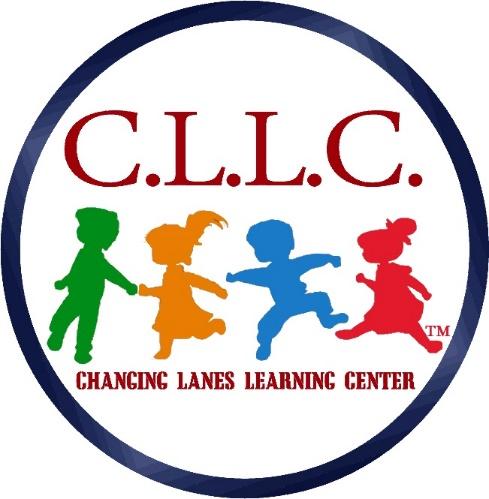 119 Chester Pike, Norwood, PA 19074Phone:  610-237-0446 – Fax:  610-237-1909Getting To Know YouChild’s Name:_________________________     Date:____________Parent(s)/Family Section:Does your child have any parents that do not live in the home?If yes, does your child visit this parent?Are there any custody issues that we should discuss?Does your child have any siblings (names and ages)?Does your child have any nicknames for family members?Is there any other information about your family’s composition that you would like to share?Is there any information about your child’s family culture, ethnicity, language, or religion that is important for us to know?What are your expectations of our program?Is there any particular aspect of an education program that is especially important to your child/ family?Do you have any questions about the Family Handbook?Do you have any questions about the program, curriculum, or facility?Child Info Section :Has your child been in an early learning program or child care before?If yes, would you share some information with us (Where? When? etc.)Is there a reason for leaving that care that you would like to share with us?How does your child react to other children and adults?What do you anticipate will happen the first day that you leave your child with us?Are there any special problems or fears that we should know about?Is there any information that will help us make the first few days at CLLC easier for your child?Does your child have special needs (medical, developmental, social, mental health)?If yes, do any of these special needs require special care from our teachers?Does your child have an IEP (Individualized Education Plan) or ISFP (Individualized Family Service Plan)?If yes, what program/ individuals work with your child in regards to these special needs?Does your child have any allergies?Food Allergies?Environmental Allergies?Medicine Allergies?If yes, how are your child’s allergies treated?Do you have any special medical or dietary information for management in an emergency situation (medicine to keep on hand, people to call, etc.)?Any other medical or special needs?Describe your child’s schedule:Normal waking time/ bedtime:Nap time/s and duration of naps:Meal times:Does your child do any of the following:Nail biting?Thumb sucking?Stuttering?Regarding toileting habits: Is your child toilet trained?Does your child need to be reminded to go to the toilet during waking hours?What words does your family use for bowel movements and urination?Tell us about your child’sFavorite toys:Favorite Games: Food Likes and Dislikes:Does your child respond to any nicknames?Is there any other information you would like to share with us about your child?Parent Signature:________________________________ Date: _______________